Опросный лист для расчета и подбора калориферовЗаполненные опросные листы направляйте, пожалуйста, в компанию Стигмаш по e-mail: info@stigmash.ru.  Телефон: +7 (812) 380-94-00.Заказчик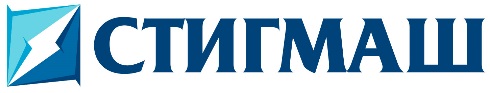 Контактное лицоТелефон, e-mailНаименованиеНаименованиеЕд.изм.Производительность по теплуПроизводительность по теплукВт/чГРЕЮЩАЯ СРЕДАГРЕЮЩАЯ СРЕДАГРЕЮЩАЯ СРЕДАГРЕЮЩАЯ СРЕДАТеплоноситель (указать вода или пар)Теплоноситель (указать вода или пар)Расход (при отсутствии данных по производительности)Расход (при отсутствии данных по производительности)т/чТемпература теплоносителяна входе в калорифероСТемпература теплоносителяна выходе из калорифераоСРабочее давление теплоносителяРабочее давление теплоносителяМПаМаксимальная рабочая температура Максимальная рабочая температура оСМаксимальное рабочее давлениеМаксимальное рабочее давлениеМПаНАГРЕВАЕМАЯ СРЕДАНАГРЕВАЕМАЯ СРЕДАНАГРЕВАЕМАЯ СРЕДАНАГРЕВАЕМАЯ СРЕДАПроизводительность по воздухуПроизводительность по воздухум3/чТемпература воздухана входе в  калорифероСТемпература воздухана выходе из калорифераоСМаксимальные габаритные размерыМаксимальные габаритные размеры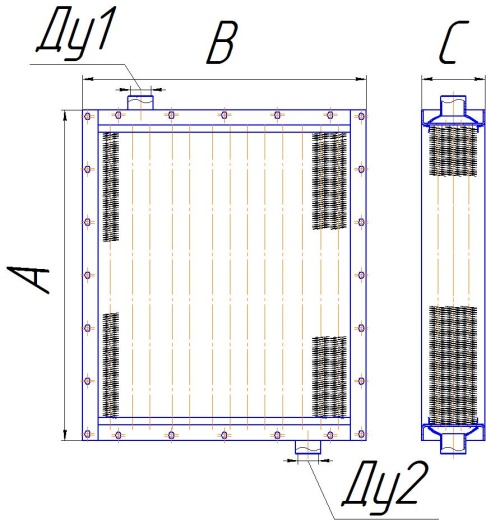 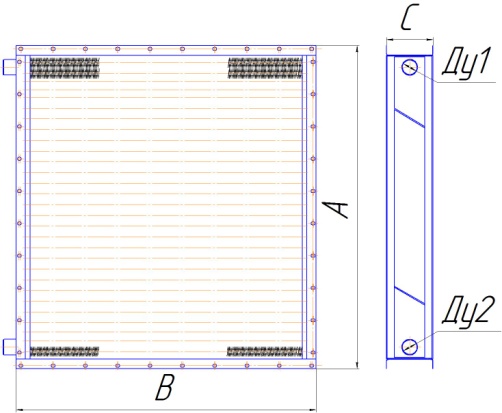      Водяной калорифер                             Паровой калорифер     Водяной калорифер                             Паровой калориферДлина,                  мм     Водяной калорифер                             Паровой калорифер     Водяной калорифер                             Паровой калориферШирина, мм     Водяной калорифер                             Паровой калорифер     Водяной калорифер                             Паровой калориферВысота,      ммКлиматическое исполнениеКлиматическое исполнениеМатериал  (углеродистая сталь обыкновенного качества, Материал  (углеродистая сталь обыкновенного качества, жаропрочная нержавеющая сталь)жаропрочная нержавеющая сталь)